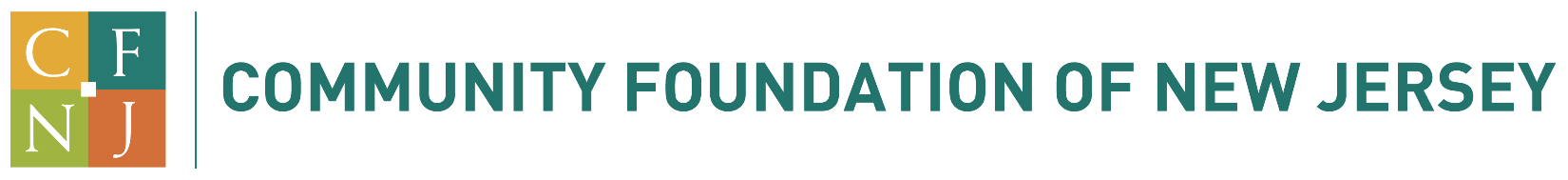 VINCENT P. ARABIA MEMORIAL SCHOLARSHIP - 2022 APPLICATION – Due May 11, 2022Purpose:  This scholarship honors the memory and life-long achievements of Vincent P. Arabia.  Mr. Arabia bravely served in World War II, where his time in the Armed Forces took him many places throughout Europe.  At the age of eighteen, Vincent was injured, paralyzing him from the waist down. Rather than limiting his abilities, his injury created a strength in this intelligent man to motivate him in his daily life.  His determination to live life to its fullest earned him the respect of his community.  He was known for being a very generous man who would try to help those who needed it most.  Although he never had any children, it was his dream to create scholarship fund to help children reach their fullest potential in life despite their disabilities.Award:  The Vincent P. Arabia Memorial Scholarship offers a limited number of college scholarships for up to $1,500 each to benefit a physically disabled (mobility) or blind individual residing in New Jersey, with preference given to those in Burlington County. Scholarships are awarded on the basis of academic ability, merit and need as determined by a review committee.  Applications must be postmarked by May 11, 2022.  Please type or print in ink.Award is payable in two installments (fall semester and spring semester).  This scholarship is renewable for an additional three (3) consecutive years provided the student remains in good academic standing (cumulative GPA of 2.0 or better), is enrolled on a full-time basis in an accredited college/university within the United States of America and has demonstrated need. Award can be applied to tuition, on campus room and board, and/or other mandatory educational fees.  Awards will be made payable to the educational institution only.  CriteriaStudent is a graduating high school senior from a New Jersey High School, with preference given to Burlington County graduates.Student has been accepted to a four-year accredited college/university within the United States on a full-time basis and will be entering his/her freshman year in the fall of 2022 in pursuit of an undergraduate degree.  Scholarship is based on both merit and demonstrated need.Selection Process:  The Community Foundation of New Jersey awards undergraduate scholarships on the basis of a competitive process that may consider academic achievement, extracurricular and community involvement, a statement of the applicant’s personal aspirations and educational goals, financial need and references.  The student may not necessarily be the top in the class, but s/he will have shown outstanding potential, merit and/or improvements.  Scholarships are awarded at the discretion of the Foundation’s Board of Trustees based on the recommendations of a board appointed Scholarship Selection Committee.Renewal EligibilityStudents requesting renewals will be required to submit an official transcript and tuition bill each semester prior to release of next installment.  In June of each year, the recipient will be asked to submit a one-page narrative detailing his/her experience during the past academic year.  Student must maintain a cumulative 2.0 GPA or better and demonstrated need.Note:  Scholarship aid from the Community Foundation of New Jersey is conditioned upon the school the student will attend agreeing that the aid should be applied to the student’s unmet need or loans first.  If, after all need has been met, scholarship monies remain, it may be used to displace school provided aid in the following progression:  work-study, then grants.  Scholarship is contingent upon the availability of funds at any given time. Please mail application and documents to:  		Community Foundation of New JerseyColleen Smith/Scholarships							Post Office Box 338, Morristown, NJ  07963-0338			973.267.5533  or csmith@cfnj.orgTHE VINCENT P. ARABIA MEMORIAL SCHOLARSHIP - 2022 APPLICATION (Page 1 of 2)Student InformationStudent’s Name: 																    Last				First				MiddleHome Address:  													City, State ZIP														Home Phone:														Mobile Phone:														Email Address:									Date of Birth:  																Month/Day/YearCollege/University InformationName of college I plan to attend or am already attending in the Fall of 2022.  Career PlansOn a separate sheet of paper please share with us your career plans and respond briefly to the following question:  What contributions do you see yourself making to your profession?  Please be sure to include your name on the document.(Optional) Personal Statement – You may use the space below to explain any compelling circumstances or factors which you feel warrant special attention, including unusual personal, family or financial circumstances or challenges.THE VINCENT P. ARABIA MEMORIAL SCHOLARSHIP - 2022 APPLICATION CONTINUED (Page 2 of 2)IMPORTANT:  Checklist before submitting your applicationPlease attach to your application the following REQUIRED documents clearly labeled with your name:  	 ______ Official Transcript _____________ Statement of disability from your physician or equivalent, letter must be signed and dated.  A   	 detailed medical history is not needed.  Sensitive or confidential information may be omitted._____________ Student Aid Report (SAR) in its entirety - generated from current FAFSA submission._____________ College Acceptance Letter(s)		College Financial Aid Letter(s) for respective schools detailed above, if available.		Two letters of recommendation (guidance counselor and teacher of your choice)		Detailed Student ResumeThe scholarship donors that make awards through the Community Foundation of New Jersey (CFNJ) appreciate hearing about the students who benefit from their scholarships.  This communication helps donors understand the positive impact of their generosity.  Such information includes the student’s intended major, academic standing, extra-curricular activities and information related to scholarship requirements.  No confidential/sensitive l information is shared.  May we share your achievements and future goals with our donor(s).  Thank you. 	_____ Yes	_____ NoI authorize use of my transcript, test scores, financial data and any other information furnished by me or my school in determining this award.  Applicant Signature:							        Date					Parent/Guardian Signature: 						        Date					Address of Parents/Guardians if different from your own:Please mail application and documents to:  		Community Foundation of New Jersey							Colleen Smith/Arabia ScholarshipPost Office Box 338							Morristown, NJ  07963-0338